FARINGDON TOWN COUNCIL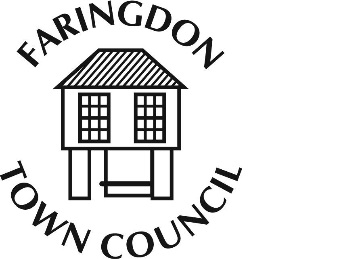 The Pump House, 5 Market Place FARINGDON, Oxfordshire, SN7 7HL Telephone 01367 240281 www.faringdontowncouncil.gov.ukClerk: Sally Thurston Minutes of the Community and Partnerships Committee Meeting held on Monday 15th January 2018 in the Jubilee Room, Pump House, Faringdon. Minutes of the Community and Partnerships Committee Meeting held on Monday 15th January 2018 in the Jubilee Room, Pump House, Faringdon. Cllrs Present:In Attendance:Al Cane (Chairman)David BarronPauline BeesleyJulie FarmerSteve LeniecAnne Marie WrightMike WiseTim Vinall, Faringdon ScoutsSally Thurston, Town ClerkRebekah Pugh, Deputy Town ClerkMinute numberAl Cane (Chairman)David BarronPauline BeesleyJulie FarmerSteve LeniecAnne Marie WrightMike WiseTim Vinall, Faringdon ScoutsSally Thurston, Town ClerkRebekah Pugh, Deputy Town Clerk1/1/18Apologies for Absence 2/1/18Minutes of last meetingThe minutes of an Extra Community and Partnership Committee meeting held on 7th December 2017 were agreed as a correct record.  3/1/18 Declarations of InterestNone4/1/18Public Question and Speaking Time NoneCllr. Cane PROPOSED that items 7 and 8 be brought forward to allow Tim Vinall from Faringdon Scouts to give a report. This was SECONDED and RESOLVED.7/1/18Partnerships UpdateMembers received and NOTED with thanks an update from Faringdon Scouts which highlighted:Two successful camps had taken place – Group camp and winter campSections are all working well and continue to growAll sections have a packed programme which encourages scouts to earn badges and progress through the groups. Many scouts go on to become young leadersScouts took part in Remembrance Day with 90% of members attendingMore leaders are always neededA Faringdon Scout has been selected to travel to Norway at a selection weekendThe venues (Pump House project and Barber Rooms) work well.8/1/18Community EngagementMembers received and NOTED the recent newsletterMembers received and NOTED an update on recent community engagement events.Cllr. Cane PROPOSED that Item number 5 be held in Confidential session in accordance with standing order 3 (d). This was SECONDED and RESOLVED.Cllr. Cane read the following statement: In view of the confidential nature of the business about to be discussed, it is advisable in the public interest that the public be temporarily excluded, and they are instructed to withdraw. 5/1/18 Faringdon Youth Services ReviewMembers received and carefully considered results from a staff consultation which had included an at-risk meeting, a group consultation meeting and one to one consultations.No suggestions have yet been made to avoid redundancies. Following lengthy discussion Cllr. Cane PROPOSED that a recommendation be made to Full Council that they proceed to cease youth services in the current format and facilitate services that involve assisting other organisations to provide alternative provision that meets the needs of young people in our town. This was SECONDED and RESOLVED unanimously. Cllr. Leniec PROPOSED that the Committee remain in confidential session in accordance with standing order 3(d) for item 6 as budget discussions may include confidential information. Given that a final decision had yet to be been made, with regards the future of Youth Services, the Committee would need to produce two budgets. This was SECONDED and RESOLVED.  6/1/18 Precept 2018/19Members NOTED a financial reportMembers considered final amendments to the budget for 2018/19. It was PROPOSED that the following expenditure budgets be put forward:Budget 1 = £7,270Budget 2 = £21,750This was SECONDED and RESOLVED. No capital expenditure projects for 2018/19 were put forward. Normal public session resumed9/1/18Community Cinema Members received and NOTED update on the Regent Cinema.Members were informed there was currently a problem with equipment. It was PROPOSED that the Clerk be delegated authority, in conjunction with the Chairman, to spend up to £1000 + VAT to ensure the equipment was working reliably. Funds should be VIRED from an underspent line in the 2018/17 budget. This was SECONDED and RESOLVEDMembers reviewed the policy for hiring out cinema equipment. It was PROPOSED that the facility to show films through the cinema equipment should not be offered as a facility with room hire, due to issues with staffing and film licensing. Members of the public could be offered the facility to show presentations via laptops and the use of PA’s only. This was SECONDED and RESOLVED. The Clerk was asked to draw up a policy for the next meeting. 10/1/18SpurgeonsMembers were informed that Spurgeons are currently scoping the need and meeting with partnership agencies. Interviews for lead worker will take place 22/1/2018. It is hoped that sessions will begin after February half term. This was NOTED. 11/1/18Items for Information Only None